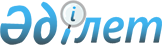 О внесении изменений в решение от 30 декабря 2010 года № 27-1 "О районном бюджете на 2011-2013 годы"
					
			Утративший силу
			
			
		
					Решение Зайсанского районного маслихата Восточно-Казахстанской области от 30 сентября 2011 года N 34-1. Зарегистрировано управлением юстиции Зайсанского района Департамента юстиции Восточно-Казахстанской области 30 сентября 2011 года за N 5-11-140. Утратило силу - решением Зайсанского районного маслихата Восточно-Казахстанской области от 22 декабря 2011 года N 39-2/1

      Сноска. Утратило силу - решением Зайсанского районного маслихата Восточно-Казахстанской области от 22.12.2011 N 39-2/1.

      В соответствии со статьей 109 Бюджетного Кодекса Республики Казахстан от 4 декабря 2008 года, подпунктом 1) пункта 1 статьи 6 Закона Республики Казахстан от 23 января 2001 года «О местном государственном управлении и самоуправлении в Республике Казахстан», решением Восточно-Казахстанского областного маслихата от 27 сентября 2011 года № 32/379-ІV «О внесении изменений в решение от 24 декабря 2010 года № 26/310-IV «Об областном бюджете на 2011-2013 годы» (зарегистрировано в Реестре государственной регистрации нормативных правовых актов за 2555 от 27 сентября 2011 года) районный маслихат РЕШИЛ:



      1. Внести в решение районного маслихата от 30 декабря 2010 года № 27-1 «О районном бюджете на 2011-2013 годы» (зарегистрировано в Реестре государственной регистрации нормативных правовых актов за № 5-11-127, опубликовано в газете «Достық» от 11 мая 2011 года) следующие изменения:



      1) в пункте 1:

      подпункт 1) изложить в следующей редакции:

      «доходы – 2819621,8 тысяч тенге, в том числе:

      налоговые поступления - 447907 тысяч тенге;

      неналоговые поступления - 19760 тысяч тенге;

      поступления от продажи основного капитала – 15742 тысяч тенге;

      поступления трансфертов – 2336212,8 тысяч тенге, в том числе:

      целевые текущие трансферты – 234958,8 тысяч тенге;

      целевые трансферты на развитие – 419051 тысяч тенге;

      субвенция – 1682203 тысяч тенге;»;

      подпункт 2) изложить в следующей редакции:

      «затраты – 2802135,7 тысяч тенге;»;

      подпункт 3) изложить в следующей редакции:

      «чистое бюджетное кредитование – 18115,8 тысяч тенге, в том числе:

      бюджетные кредиты – 18234,8 тысяч тенге;

      погашение бюджетных кредитов – 119 тысяч тенге;»;

      подпункт 4) изложить в следующей редакции:

      «сальдо по операциям с финансовыми активами – 30242 тысяч тенге, в том числе:

      приобретение финансовых активов – 30242 тысяч тенге;

      поступления от продажи финансовых активов государства – 0;»;

      подпункт 5) изложить в следующей редакции:

      «дефицит (профицит) бюджета – -30871,7 тысяч тенге;»;

      подпункт 6) изложить в следующей редакции:

      «финансирование дефицита (использование профицита) бюджета – 30871,7 тысяч тенге;

      поступление займов – 18144 тысяч тенге;

      погашение займов – 119 тысяч тенге;

      используемые остатки бюджетных средств – 12846,7 тысяч тенге.»;



      пункт 8 изложить в следующей редакции:

      «Резерв местного исполнительного органа района на 2011 год в сумме 7196 тысяч тенге.»;



      пункт 10 изложить в следующей редакции:

      «В районном бюджете учтены трансферты из областного бюджета в  сумме 225438,5 тысяч тенге согласно приложению 5.»;



      в пункте 12:

      третий абзац изложить в следующей новой редакции:

      «1603,3 тысяч тенге – для реализации мер социальной поддержки специалистов социальной сферы сельских населенных пунктов;»;

      одиннадцатый абзац изложить в следующей редакции:

      «12515 тысяч тенге – на ежемесячную выплату денежных средств опекунам (попечителям) на содержание ребенка сироты (детей-сирот), и ребенка (детей), оставшегося без попечения родителей;»;



      пункт 15 изложить в следующей редакции:

      «В составе поступлений районного бюджета на 2011 год предусмотрены кредиты из республиканского бюджета:

      18144 тысяч тенге – для реализации мер социальной поддержки специалистов социальной сферы сельских населенных пунктов.»;



      2) приложения 1, 5, 6, утвержденные решением сессии районного маслихата № 27-1 от 30 декабря 2010 года, изложить в новой редакции согласно приложениям 1, 2, 3 к настоящему решению.



      2. Настоящее решение вводится в действие с 1 января 2011 года.

       Председатель сессии,

      секретарь районного маслихата              Н. Бейсенов

Приложение 1

к решению Зайсанского

районного маслихата

от 30 сентября 2011 года № 34-1Приложение 1

к решению Зайсанского

районного маслихата

от 30 декабря 2010 года № 27-1 Бюджет района на 2011 год

Приложение 2

к решению Зайсанского

районного маслихата

от 30 сентября 2011 года № 34-1Приложение 5

к решению Зайсанского

районного маслихата

от 30 декабря 2010 года № 27-1 Трансферты областного бюджета      продолжение таблицы:

Приложение 3

к решению Зайсанского

районного маслихата

от 30 сентября 2011 года № 34-1Приложение 6

к решению Зайсанского

районного маслихата

от 30 декабря 2010 года № 27-1 Бюджетные программы города районного значения, сельского округа
					© 2012. РГП на ПХВ «Институт законодательства и правовой информации Республики Казахстан» Министерства юстиции Республики Казахстан
				КатегорияКатегорияКатегорияКатегорияСумма (тысяч тенге)КлассКлассКлассСумма (тысяч тенге)ПодклассПодклассСумма (тысяч тенге)НаименованиеСумма (тысяч тенге)I. Доходы2819621,81Налоговые поступления44790701Подоходный налог1730882Индивидуальный подоходный налог17308803Социальный налог1423601Социальный налог14236004Налоги на собственность1164011Налоги на имущество738953Земельный налог90344Налог на транспортные средства316825Единый земельный налог179005Внутренние налоги на товары, работы и услуги125302Акцизы22363Поступления за использование природных и других ресурсов 44004Сборы за ведение предпринимательской и профессиональной деятельности53165Налог на игорный бизнес57808Обязательные платежи, взимаемые за совершение юридических значимых действий и (или) выдачу документов уполномоченными на то государственными органами или должностными лицами35281Государственная пошлина35282Неналоговые поступления1976001Доходы от государственной собственности30115Доходы от аренды имущества, находящегося в государственной собственности301106Прочие неналоговые поступления167491Прочие неналоговые поступления167493Поступления от продажи основного капитала1574203Продажа земли и нематериальных активов157421Продажа земли157424Поступления трансфертов2336212,802Трансферты из вышестоящих органов государственного управления2336212,82Трансферты из областного бюджета2336212,8Функциональная группаФункциональная группаФункциональная группаФункциональная группаФункциональная группаСумма (тысяч тенге)Функциональная подгруппаФункциональная подгруппаФункциональная подгруппаФункциональная подгруппаСумма (тысяч тенге)Администратор бюджетных программАдминистратор бюджетных программАдминистратор бюджетных программСумма (тысяч тенге)ПрограммаПрограммаСумма (тысяч тенге)НаименованиеСумма (тысяч тенге)II. Затраты2802135,71Государственные услуги общего характера1932591Представительные, исполнительные и другие органы, выполняющие общие функции государственного управления168694112Аппарат маслихата района (города областного значения)13267001Услуги по обеспечению деятельности маслихата района (города областного значения)12780003Капитальные расходы государственных органов487122Аппарат акима района (города областного значения)68899001Услуги по обеспечению деятельности акима района (города областного значения)68028003Капитальные расходы государственных органов871123Аппарат акима района в городе, города районного значения, поселка, аула (села), аульного (сельского) округа86528001Услуги по обеспечению деятельности акима района в городе, города районного значения, поселка, аула (села), аульного (сельского) округа865282Финансовая деятельность10610452Отдел финансов района (города областного значения)10610001Услуги по реализации государственной политики в области исполнения бюджета района (города областного значения) и управления коммунальной собственностью района (города областного значения)8900003Проведение оценки имущества в целях налогообложения276004Организация работы по выдаче разовых талонов и обеспечение полноты сбора сумм от реализации разовых талонов1214010Организация приватизации коммунальной собственности2205Планирование и статистическая деятельность13955453Отдел экономики и бюджетного планирования района (города областного значения)13955001Услуги по реализации государственной политики в области формирования и развития экономической политики, системы государственного планирования и управления района (города областного значения)139552Оборона183851Военные нужды7043122Аппарат акима района (города областного значения)7043005Мероприятия в рамках исполнения всеобщей воинской обязанности70432Организация работы по чрезвычайным ситуациям11342122Аппарат акима района (города областного значения)11342006Предупреждение и ликвидация чрезвычайных ситуаций масштаба района (города областного значения)10687007Мероприятия по профилактике и тушению степных пожаров районного (городского) масштаба, а также пожаров в населенных пунктах, в которых не созданы органы государственной противопожарной службы6553Общественный порядок, безопасность, правовая, судебная, уголовно-исполнительная деятельность33001Правоохранительная деятельность3300458Отдел жилищно-коммунального хозяйства, пассажирского транспорта и автомобильных дорог района (города областного значения)3300021Обеспечение безопасности дорожного движения в населенных пунктах33004Образование1441498,51Дошкольное воспитание и обучение58045464Отдел образования района (города областного значения)58045009Обеспечение деятельности организаций дошкольного воспитания и обучения47104021На увеличение размера доплаты за квалификационную категорию учителям школ и воспитателям дошкольных организаций образования109412Начальное, основное среднее и общее среднее образование1342185,5464Отдел образования района (города областного значения)1342185,5003Общеобразовательное обучение1310316,5006Дополнительное образование для детей318699Прочие услуги в области образования41268464Отдел образования района (города областного значения)40660001Услуги по реализации государственной политики на местном уровне в области образования 5551004Информатизация системы образования в государственных учреждениях образования района (города областного значения)200005Приобретение и доставка учебников, учебно-методических комплексов для государственных учреждений образования района (города областного значения)16694015Ежемесячные выплаты денежных средств опекунам (попечителям) на содержание ребенка сироты (детей-сирот), и ребенка (детей), оставшегося без попечения родителей12515020Обеспечение оборудованием, программным обеспечением детей-инвалидов, обучающихся на дому5700467Отдел строительства района (города областного значения)608037Строительство и реконструкция объектов образования6086Социальная помощь и социальное обеспечение2145292Социальное обеспечение195865451Отдел занятости и социальных программ района (города областного значения)195865002Программа занятости25145023На создание центров занятости5400004Оказание социальной помощи на приобретение топлива специалистам здравоохранения, образования, социального обеспечения, культуры и спорта в сельской местности в соответствии с законодательством Республики Казахстан4710005Государственная адресная социальная помощь26769006Жилищная помощь1900007Социальная помощь отдельным категориям нуждающихся граждан по решениям местных представительных органов69326010Материальное обеспечение детей-инвалидов, воспитывающихся и обучающихся на дому3143014Оказание социальной помощи нуждающимся гражданам на дому22119016Государственные пособия на детей до 18 лет36353017Обеспечение нуждающихся инвалидов обязательными гигиеническими средствами и предоставление услуг специалистами жестового языка, индивидуальными помощниками в соответствии с индивидуальной программой реабилитации инвалида10009Прочие услуги в области социальной помощи и социального обеспечения18664451Отдел занятости и социальных программ района (города областного значения)18664001Услуги по реализации государственной политики на местном уровне в области обеспечения занятости и реализации социальных программ для населения16737011Оплата услуг по зачислению, выплате и доставке пособий и других социальных выплат1600021Капитальные расходы государственных органов3277Жилищно-коммунальное хозяйство5353281Жилищное хозяйство30600458Отдел жилищно-коммунального хозяйства, пассажирского транспорта и автомобильных дорог района (города областного значения)3600003Организация сохранения государственного жилищного фонда1800004Обеспечение жильем отдельных категорий граждан1800467Отдел строительства района (города областного значения)27000003Строительство и (или) приобретение жилья государственного коммунального жилищного фонда3000022На развитие инженерно-коммуникационной инфраструктуры в рамках Программы занятости 2020240002Коммунальное хозяйство410860123Аппарат акима района в городе, города районного значения, поселка, аула (села), аульного (сельского) округа451014Организация водоснабжения населенных пунктов451458Отдел жилищно-коммунального хозяйства, пассажирского транспорта и автомобильных дорог района (города областного значения)10400012Функционирование системы водоснабжения и водоотведения10400467Отдел строительства района (города областного значения)400009005Развитие коммунального хозяйства3758006Развитие системы водоснабжения3962513Благоустройство населенных пунктов93868123Аппарат акима района в городе, города районного значения, поселка, аула (села), аульного (сельского) округа92368008Освещение улиц населенных пунктов27631009Обеспечение санитарии населенных пунктов7302010Содержание мест захоронений и погребение безродных200011Благоустройство и озеленение населенных пунктов57235458Отдел жилищно-коммунального хозяйства, пассажирского транспорта и автомобильных дорог района (города областного значения)1500018Благоустройство и озеленение населенных пунктов15008Культура, спорт, туризм и информационное пространство2276321Деятельность в области культуры161114455Отдел культуры и развития языков района (города областного значения)161114003Поддержка культурно-досуговой работы1611142Спорт27351465Отдел физической культуры и спорта района (города областного значения)22201005Развитие массового спорта и национальных видов спорта 13295006Проведение спортивных соревнований на районном (города областного значения) уровне2606007Подготовка и участие членов сборных команд района (города областного значения) по различным видам спорта на областных спортивных соревнованиях6300467Отдел строительства района (города областного значения)5150008Развитие объектов спорта и туризма51503Информационное пространство16359455Отдел культуры и развития языков района (города областного значения)10559006Функционирование районных (городских) библиотек10409007Развитие государственного языка и других языков народа Казахстана150456Отдел внутренней политики района (города областного значения)5800002Услуги по проведению государственной информационной политики через газеты и журналы 5500005Услуги по проведению государственной информационной политики через телерадиовещание3009Прочие услуги по организации культуры, спорта, туризма и информационного пространства22808455Отдел культуры и развития языков района (города областного значения)5477001Услуги по реализации государственной политики на местном уровне в области развития языков и культуры5477456Отдел внутренней политики района (города областного значения)13297001Услуги по реализации государственной политики на местном уровне в области информации, укрепления государственности и формирования социального оптимизма граждан9707003Реализация региональных программ в сфере молодежной политики3470006Капитальные расходы государственных органов120465Отдел физической культуры и спорта района (города областного значения)4034001Услуги по реализации государственной политики на местном уровне в сфере физической культуры и спорта403410Сельское, водное, лесное, рыбное хозяйство, особо охраняемые природные территории, охрана окружающей среды и животного мира, земельные отношения55623,11Сельское хозяйство12304,1453Отдел предпринимательства и сельского хозяйства района (города областного значения)1606,1099Реализация мер социальной поддержки специалистов социальной сферы сельских населенных пунктов за счет целевых трансфертов из республиканского бюджета 1606,1474Отдел сельского хозяйства и ветеринарии района (города областного значения)10698001Услуги по реализации государственной политики на местном уровне в сфере сельского хозяйства и ветеринарии 9598003Капитальные расходы государственных органов600007Организация отлова и уничтожения бродячих собак и кошек5006Земельные отношения8209463Отдел земельных отношений района (города областного значения)8209001Услуги по реализации государственной политики в области регулирования земельных отношений на территории района (города областного значения)8089007Капитальные расходы государственных органов1209Прочие услуги в области сельского, водного, лесного, рыбного хозяйства, охраны окружающей среды и земельных отношений35110474Отдел сельского хозяйства и ветеринарии района (города областного значения)35110013Проведение противоэпизоотических мероприятий3511011Промышленность, архитектурная, градостроительная и строительная деятельность148532Архитектурная, градостроительная и строительная деятельность14853467Отдел строительства района (города областного значения)6074001Услуги по реализации государственной политики на местном уровне в области строительства6074468Отдел архитектуры и градостроительства района (города областного значения)8779001Услуги по реализации государственной политики в области архитектуры и градостроительства на местном уровне 6779003Разработка схем градостроительного развития территории района, генеральных планов городов районного (областного) значения, поселков и иных сельских населенных пунктов200012Транспорт и коммуникации654301Автомобильный транспорт58430123Аппарат акима района в городе, города районного значения, поселка, аула (села), аульного (сельского) округа19786013Обеспечение функционирования автомобильных дорог в городах районного значения, поселках, аулах (селах), аульных (сельских) округах19786458Отдел жилищно-коммунального хозяйства, пассажирского транспорта и автомобильных дорог района (города областного значения)38644023Обеспечение функционирования автомобильных дорог386449Прочие услуги в сфере транспорта и коммуникаций7000458Отдел жилищно-коммунального хозяйства, пассажирского транспорта и автомобильных дорог района (города областного значения)7000024Организация внутрипоселковых (внутригородских) внутрирайонных общественных пассажирских перевозок700013Прочие322773Поддержка предпринимательской деятельности и защита конкуренции5936469Отдел предпринимательства района (города областного значения)5936001Услуги по реализации государственной политики на местном уровне в области развития предпринимательства и промышленности 5616003Поддержка предпринимательской деятельности200004Капитальные расходы государственных органов1209Прочие26341451Отдел занятости и социальных программ района (города областного значения)2340022Поддержка частного предпринимательства в рамках программы «Дорожная карта бизнеса - 2020»2340452Отдел финансов района (города областного значения)7196012Резерв местного исполнительного органа района (города областного значения)7196458Отдел жилищно-коммунального хозяйства, пассажирского транспорта и автомобильных дорог района (города областного значения)16805001Услуги по реализации государственной политики на местном уровне в области жилищно-коммунального хозяйства, пассажирского транспорта и автомобильных дорог1680515Трансферты21,11Трансферты21,1452Отдел финансов района (города областного значения)21,1006Возврат неиспользованных (недоиспользованных) целевых трансфертов21,1III. Чистое бюджетное кредитование18115,8Бюджетные кредиты18234,810Сельское, водное, лесное, рыбное хозяйство, особо охраняемые природные территории, охрана окружающей среды и животного мира, земельные отношения18234,81Сельское хозяйство18234,8453Отдел экономики и бюджетного планирования района (города областного значения)18234,8006Бюджетные кредиты для реализации мер социальной поддержки специалистов социальной сферы сельских населенных пунктов18234,85Погашение бюджетных кредитов11901Погашение бюджетных кредитов1191Погашение бюджетных кредитов, выданных из государственного бюджета119IV. Сальдо по операциям с финансовыми активами30242Приобретение финансовых активов3024213Прочие302429Прочие30242452Отдел финансов района (города областного значения)30242014Формирование или увеличение уставного капитала юридических лиц30242V. Дефицит (профицит) бюджета-30871,7VI. Финансирование дефицита (использование профицита) бюджета30871,77Поступление займов1814401Внутренние государственные займы181442Договоры займа1814416Погашение займов1191Погашение займов119452Отдел финансов района (города областного значения)119008Погашение долга местного исполнительного органа перед вышестоящим бюджетом1198Используемые остатки бюджетных средств12846,701Остатки бюджетных средств12846,71Свободные остатки бюджетных средств12846,7Суммы расходов (тысяч тенге)Целевые текущие трансфертыЦелевые текущие трансфертыЦелевые текущие трансфертыЦелевые текущие трансфертыЦелевые текущие трансфертыЦелевые текущие трансфертыСуммы расходов (тысяч тенге)в том числе:в том числе:в том числе:в том числе:в том числе:в том числе:Суммы расходов (тысяч тенге)На оказание материальной помощи некоторым категориям граждан (участникам ВОВ, инвалидам ВОВ, лицам приравненным к участникам ВОВ и инвалидам ВОВ, семьям погибших военнослужащих)На оказание материальной помощи пенсионерам, имеющим заслуги перед Республикой Казахстан На оказание материальной помощи пенсионерам, имеющим заслуги перед областьюДля обучения детей из малообеспеченных семей в высших учебных заведениях (стоимость обучения, стипендии, проживание в общежитии)На оказание единовременной материальной помощи многодетным матерям награжденным подвесками "Алтын алқа","Күміс алқа"или получившие ранее звание "Мать-героиня" и награжденные орденом "Материнская слава" 1, 2 степениНа оказание единовременной материальной помощи многодетным матерям, имеющим 4 и более совместно проживающих несовершеннолетних детей225438,57452304084211696255625Суммы расходов (тысяч тенге)Целевые текущие трансфертыЦелевые текущие трансфертыЦелевые текущие трансфертыЦелевые текущие трансфертыЦелевые трансферты

на развитиеЦелевые трансферты

на развитиеСуммы расходов (тысяч тенге)в том числе:в том числе:в том числе:в том числе:Целевые трансферты

на развитиеЦелевые трансферты

на развитиеСуммы расходов (тысяч тенге)Для реализации мероприятий по предупреждению и ликвидации чрезвычайной ситуации (противопаводковые мероприятия)На организацию полной телефонизации общеобразовательных школНа проведение марафона-эстафеты "Расцвет села - расцвет Казахстана"На размещение государственного заказа во вновь открываемых дошкольных организацияхНа строительство сетей электроснабжения к площадке водозаборных сооружений и водопроводной сети правобережной части с. БиржанРеконструкция водопроводных сетей и водозаборных сооружений г. Зайсан225438,510687221,52223400011505128000тысяч тенгеНаименование аппаратов акима города, сельских округовУслуги по обеспечению деятельности акима района в городе, города районного значения, поселка, аула (села), аульного (сельского) округаОсвещение улиц населенных пунктовОбеспечение санитарии населенных пунктовСодержание мест захоронений и погребение безродныхБлагоустройство и озеленение населенных пунктовОбеспечение функционирования автомобильных дорог в городах районного значения, поселках, аулах (селах), аульных (сельских) округахОрганизация водоснабжения населенных пунктов001 000008 000009 000010 000011 000013 015014 000Аппарат Акима города170571694855002005115018186Аппарат Акима Айнабулакского сельского округа94933273230700200Аппарат Акима Биржанского сельского округа8039750230700200Аппарат Акима Дайырского сельского округа85451007227695200Аппарат Акима Карабулакского сельского округа8283330230700200451Аппарат Акима Каратальского сельского округа90032624230700200Аппарат Акима Кенсайского сельского округа86959702251190200Аппарат Акима Сартерекского сельского округа85301520200700200Аппарат Акима Шиликтинского сельского округа8883209230700200Итого865282763173022005723519786451